                                       ПРОЕКТреспубликА КрымСИМФЕРОПОЛЬСКИЙ РАЙОНГвардейский сельский совет___ ЗАСЕДАНИЕ 2 созываРЕШЕНИЕ_________ года                        			 	      пгт. Гвардейское№ __________Об установлении условий приватизации муниципального недвижимого имущества, расположенного по адресу: Республика Крым, Симферопольский район, пгт. Гвардейское, ул. Острякова, д. 4, помещение XVI.В соответствии с Федеральным законом от 06.10.2003 № 131-ФЗ «Об общих принципах организации местного самоуправления в Российской Федерации», Федеральным Законом от 26.07.2006 № 135-ФЗ «О защите конкуренции», Федеральным законом от 22.07.2008 N 159-ФЗ (ред. от 03.07.2018) "Об особенностях отчуждения недвижимого имущества, находящегося в государственной или в муниципальной собственности и арендуемого субъектами малого и среднего предпринимательства, и о внесении изменений в отдельные законодательные акты Российской Федерации", руководствуясь Уставом муниципального образования Гвардейского сельского поселения Симферопольского района Республики Крым принятого решением Гвардейского сельского совета № 22 от 25.11.2014 года и зарегистрированного 12.12.2014 года Главным управлением Минюста России по Республике Крым и Севастополю под № RU935123012014001, Положением о порядке управления и распоряжения имуществом муниципального образования Гвардейское сельское поселение Симферопольского района Республики Крым, утвержденного Решением Гвардейского сельского совета 14 заседания 1 созыва от 17.04.2015 года № 60, рассмотрев заявление индивидуального предпринимателя, являющегося арендатором муниципального недвижимого имущества  по адресу: Республика Крым, Симферопольский район, пгт. Гвардейское, ул. Острякова, д. 4 помещение XVI, Гвардейский сельский советРЕШИЛ:Дать согласие на отчуждение муниципального недвижимого имущества, расположенного по адресу: Республика Крым, Симферопольский район, пгт. Гвардейское, ул. Острякова, д.4, помещение VI, общей площадью 12.6 кв.м., кадастровый номер: 90:12:010801:5747 в пользу арендатора.Установить величину стоимости продажи нежилого здания, в соответствии с Отчётом № 1888-2020 об оценке рыночной стоимости объекта недвижимости от 24.04.2020 года, в размере 322 913,00 (триста двадцать две тысячи девятьсот тринадцать) рублей.Установить условием оплаты отчуждаемого недвижимого имущества по договору купли-продажи – единовременная оплата имущества.Установить переход прав собственности от продавца к покупателю, после внесения покупателем полной стоимости имущества на счет продавца.Администрации Гвардейского сельского поселения, провести предусмотренные законом процедуры, связанные с реализацией преимущественного права арендатора на приобретение арендуемого муниципального имущества.Обнародовать настоящее Решение на сайте torgi.gov.ru, а также на официальном сайте муниципального образования Гвардейского сельского поселения Симферопольского района Республики Крым - http:/гвардсовет.рф.Контроль за исполнением настоящего Решения оставляю за собой.Настоящее Решение вступает в силу со дня его принятия.Председатель Гвардейского сельского совета 				         	           И.В. Чичкин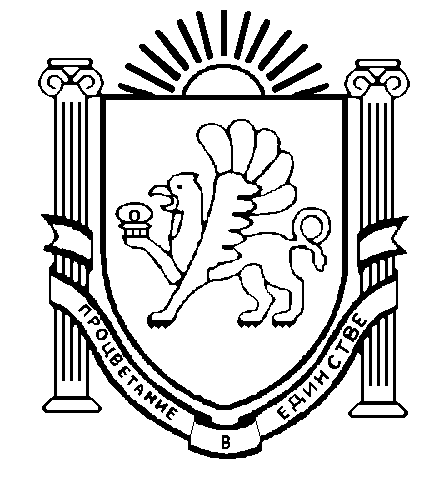 